ŠSP, ŠZZ, IŠPozdravljeni,za popestritev in zabavo, sem vam pripravila nekaj zanimivih vsebin, s katerimi si boste razmigali možgančke in svoje telo.KVIZhttps://interaktivne-vaje.si/sport/sport2.htmlBOOM, SNAP, CLAP Klikni  https://www.youtube.com/watch?v=UkFs5glUMjw  in se nauči!! Zabavno je!Če želite, se lahko posnamete in mi pošljete na mail:fajmut.natasa@os-mezica.si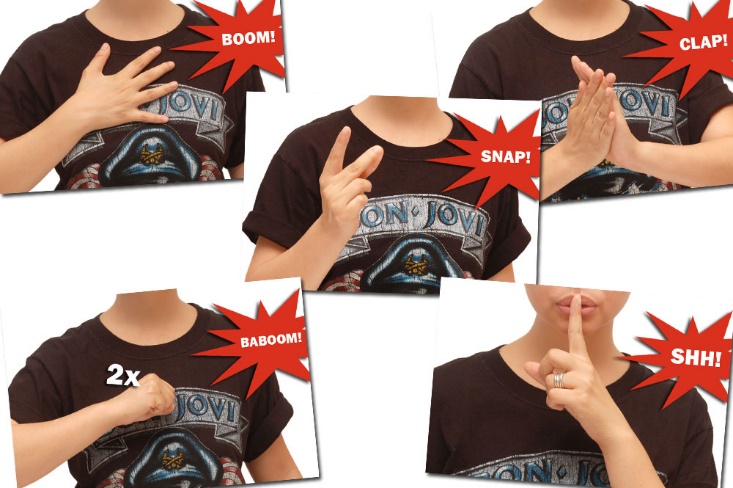 IZZIVI da te kap ;)https://www.facebook.com/dunking.devils.team/videos/2750022731748952/